ASIF 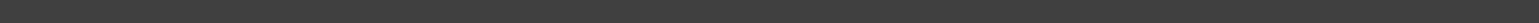 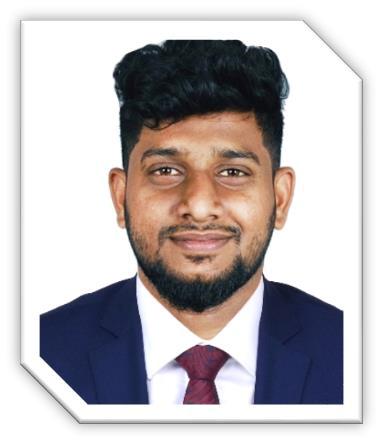 Senior Sales Executive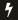 PERSONAL INFONationality: IndianMarital Status: Married	UAE D/L: ValidDOB: 29-APR-1987	WORK EXPERIENCE	8 Years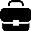 Senior Sales Executive	March 2018- PresentAt Business bay, Dubai Responsible for selling all types of electronic consumables. Representing the company in various exhibitions and trade fairs. Researching the market on a regular basis for related products. Monitors competition by gathering current marketplace information on pricing, products, new products, delivery schedules, merchandising techniques, etc. Helps to achieve revenue growth and profit.Overall execution and Controlling of online sales also (Noon.comAmazon, etc. Detailed sales forecasting.Sales Executive	January 2014- Dec 2017In DubaiSelling of Electronic Gadgets, Mobile phones, Mobile Accessories, fulfilment center, security cameras, lightings, Mini pcs etc.Deals with export of products, price negotiations analyzing stock details and take appropriate actions. Maintained and exceeded all selling requirements including sending QTN accepting PO's on time and all QN’s processed on timeBusiness Development Executive	Oct 2011- Dec 2013In DubaiSales of Mobile phones, computers and accessories from local market. Coordinate with imports team. Research and identify new marketing opportunities. Maintain fruitful relationships with clients and address their needs effectively. Work with senior team members to identify and manage risks.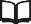 PROFILE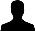 To work in a position where I will increase gains in profit performance, revenue growth and market share by using my expertise and skills in business management and entrepreneurial drive. Well knowledge of UAE Market conditions especially Dubai market is my key strength.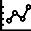 SKILLSVendor MgtForecastingDirect/Online SalesMS OfficeNegotiation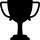 AWARDS/INTERSETSBest performer award from E trends general trading LLC.Football - School/College Team Current affairs& Travelling.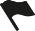 LANGUAGES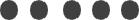 English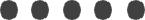 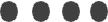 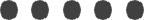 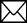 CONTACTSAsif-394524@2freemail.com 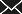 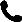 Villa 32, Street 15 A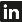 Rashidiya- Dubai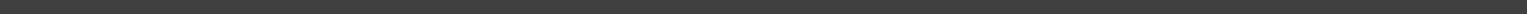 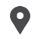 EDUCATIONMalayalam2008-2011   Bachelor of CommerceHindiCalicut University, Kerala-IndiaArabicCalicut University, Kerala-India